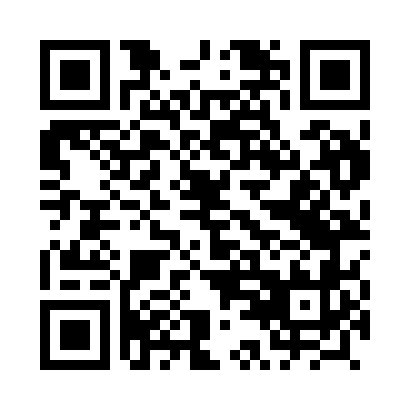 Prayer times for Mlewiec, PolandMon 1 Apr 2024 - Tue 30 Apr 2024High Latitude Method: Angle Based RulePrayer Calculation Method: Muslim World LeagueAsar Calculation Method: HanafiPrayer times provided by https://www.salahtimes.comDateDayFajrSunriseDhuhrAsrMaghribIsha1Mon4:136:1812:495:157:209:172Tue4:106:1512:485:167:229:203Wed4:076:1312:485:177:249:224Thu4:046:1012:485:197:269:245Fri4:016:0812:475:207:289:276Sat3:586:0612:475:217:299:297Sun3:556:0312:475:237:319:328Mon3:516:0112:475:247:339:359Tue3:485:5912:465:257:359:3710Wed3:455:5612:465:267:379:4011Thu3:425:5412:465:287:389:4212Fri3:385:5212:455:297:409:4513Sat3:355:4912:455:307:429:4814Sun3:315:4712:455:317:449:5115Mon3:285:4512:455:337:469:5316Tue3:255:4312:445:347:479:5617Wed3:215:4012:445:357:499:5918Thu3:185:3812:445:367:5110:0219Fri3:145:3612:445:377:5310:0520Sat3:105:3412:445:397:5510:0821Sun3:075:3112:435:407:5610:1122Mon3:035:2912:435:417:5810:1423Tue2:595:2712:435:428:0010:1724Wed2:555:2512:435:438:0210:2125Thu2:525:2312:435:448:0410:2426Fri2:485:2112:435:458:0510:2727Sat2:445:1912:425:478:0710:3128Sun2:405:1712:425:488:0910:3429Mon2:355:1412:425:498:1110:3830Tue2:315:1212:425:508:1210:41